ΕΛΛΗΝΙΚΗ  ΔΗΜΟΚΡΑΤΙΑ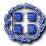 ΥΠΟΥΡΓΕΙΟ ΥΓΕΙΑΣ             ΔΙΟΙΚΗΣΗ 2ΗΣ ΥΓΕΙΟΝΟΜΙΚΗΣ ΠΕΡΙΦΕΡΕΙΑΣ ΠΕΙΡΑΙΩΣ ΚΑΙ ΑΙΓΑΙΟΥ		ΓΡΑΦΕΙΟ ΔΙΟΙΚΗΤΡΙΑΣ	Πειραιάς, 2.06.2017	    ΔΕΛΤΙΟ ΤΥΠΟΥΑναφορικά με το ατύχημα που έλαβε χώρα σε δύσβατο σημείο της ακτής της περιοχής Αγίας Μαρίνας Αίγινας, την Πέμπτη 1 Ιουνίου 2017,  η Διοίκηση της 2ης Υγειονομική Περιφέρεια Πειραιώς και Αιγαίου θα ήθελε να ενημερώσει για τα εξής:Η Γενική ιατρός του Περιφερειακού Ιατρείου Μεσαγρού, αρμοδιότητας του Κ.Υ. Αίγινας, ειδοποιήθηκε και μετέβη άμεσα  στην περιοχή όπου συνέβη το ατύχημα της πτώσης 58χρονης γυναίκας, προκειμένου να σταθμίσει την κατάσταση και να συντονίσει τις προσπάθειες διάσωσης. Λόγω της δυσκολίας πρόσβασης στο σημείο  του ατυχήματος, κλήθηκε η Πυροσβεστική Υπηρεσία, η οποία μετέφερε άμεσα την ασθενή, που παρουσίαζε κάκωση στην αριστερά ποδοκνημική, στο Κέντρο Υγείας,  όπου παρασχέθηκαν οι πρώτες βοήθειες. Η ασθενής διακομίσθηκε στο εφημερεύον νοσοκομείο του Πειραιά, για περαιτέρω εκτίμηση της κατάστασής της (κάταγμα κνήμης) και νοσηλεύεται εκτός κινδύνου σε ορθοπεδικό τμήμα.Το Κ.Υ. Αίγινας ως μονάδα παροχής υπηρεσιών Πρωτοβάθμιας Φροντίδας Υγείας χειρίστηκε άριστα και  αποτελεσματικά το περιστατικό.Η 2η Υγειονομική Περιφέρεια Πειραιώς και Αιγαίου καταβάλει διαρκείς προσπάθειες για την ενίσχυση του Κ.Υ. Αίγινας με προσωπικό, έτσι ώστε να μπορεί να ανταποκριθεί στις αυξημένες ανάγκες της θερινής περιόδου. Ενημερωτικά αναφέρουμε ότι από το 2016 έχουν προσληφθεί δύο υπάλληλοι Δ.Ε. Πληρωμάτων Ασθενοφόρων, (ένας μόνιμος  και ένας επικουρικός), ένας Τ.Ε.  Ραδιολογίας –Ακτινολογίας, ένας Τ.Ε. Επισκεπτών Υγείας, ένας Τ.Ε. Νοσηλευτικής και ένας Δ.Ε. Διοικητικού. Επίσης βρίσκεται σε εξέλιξη προκήρυξη μίας θέσης Επιμελητή Α΄ Γενικής Ιατρικής. 